Publicado en Madrid el 19/10/2021 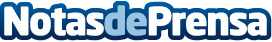 La inversión mundial en cloud computing superará los 1,12 billones de euros en 2025Durante este año 2021 el mundo invertirá 332.000 millones de euros en servicios y tecnología para la nube (o cloud). En los próximos cuatro años el incremento será del 17% anual. José María González, fundador y CEO de JMG Virtual Consulting, opina que gran parte de este incremento se debe a que "el modelo cloud permite, a empresas de cualquier tamaño y actividad, obtener ventajas imposibles de conseguir con el modelo tradicional"Datos de contacto:Pepe Varela659 277 275Nota de prensa publicada en: https://www.notasdeprensa.es/la-inversion-mundial-en-cloud-computing Categorias: Finanzas E-Commerce Ciberseguridad Recursos humanos http://www.notasdeprensa.es